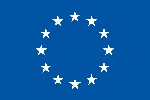 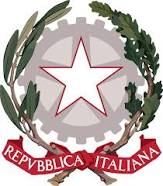 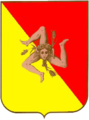 I.P.S.E.O.A.Istituto Professionale di Stato per l’Enogastronomia e l’Ospitalità Alberghiera“Virgilio Titone”Viale dei Templi 115-117 – CASTELVETRANO (TP)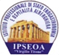                    							     AL DIRIGENTE SCOLASTICO                                          								     DELL’I.P.S.E.O.A.“V. TITONE”                                                             										CASTELVETRANOIl /la sottoscritto/a  ………………………………………………………………………..…nato/a   il …………………………………………  a ……………………………………….residente a ……………………………….  in Via ……………………………………N….. cell ……………….  tel. ………………..e – mail ………………………………………….Titolo di studio :    О Laurea  		О Diploma		О  Licenza Media	DICHIARA di assumere servizio presso questo Istituto: – PER IL CORSO DIURNO     il …………………  per ore ………….. – PER IL CORSO SERALE        il …………………  per ore ………….. – PER SEZIONE CARCERARIA  il …………………  per ore …………..In qualità di:    О  Docente - Cl. di concorso  ………....     О   ATA profilo…………...Indicare il tipo di assunzione:  per  О TRASFERIMENTO           О UTILIZZAZIONE           О ASSEGNAZ. PROVVISORIA											- Prov.le											- Interprov.leImmesso/a  in ruolo con decorrenza giuridica ……………ed economica ………………ai sensi di:  ……..………………………………………………………………………………...Completamento cattedra  n. ore:  …………… presso  ………….………………………………Scuola di precedente titolarità  …………………………………………………………………....Scuola di servizio a.s. precedente   ………………………………………………………………Cod. Fiscale scuola di provenienza    .……………………………………………………………Titolarità attuale: ( solo se diversa da quella di servizio)  …………………………………………………….Castelvetrano,_____________							FIRMA_____________________________